Visita de Ciudad, Playa Balandra, Playa Tecolote, Isla Espíritu Santo con Avistamiento de Lobos Marinos, Todos Los Santo, Arcos de Los Cabos y San José del CaboDuración: 6 días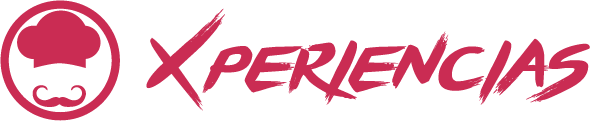 Llegadas: Diario hasta el 12 de diciembre 2024Desde 2 personasDÍA 01.		LA PAZLlegada al aeropuerto de la ciudad de La Paz, BCS. Recepción a su llegada y traslado al hotel. El traslado se efectúa en servicio compartido, con capacidad controlada y vehículos previamente sanitizados, con todos los procesos de seguridad e higiene. Tarde libre. Alojamiento.NOTA: *El estado de Baja California Sur manejan horario “zona montaña”, favor de ajustar su reloj.DÍA 02. 	LA PAZ – VISITA DE CIUDAD DE LA PAZ CON PLAYAS Desayuno en el hotel. Cita en el lobby del hotel. Comenzaremos nuestro recorrido la Paya Balandra y caminata para ver el hongo de Balandra, posteriormente visitaremos la Playa El Tecolote y tiempo libre. Comeremos en un restaurante de playa. Después iniciamos nuestro recorrido por el centro histórico de La Paz, Catedral, Ex Palacio de Gobierno, malecón. Continuamos (Duración aproximada de actividades y traslados 8h). Al finalizar nuestra visita a las playas, regreso a su hotel. AlojamientoDÍA 03. 	LA PAZ – ISLA ESPÍRITU SANTODesayuno en el hotel. Cita en el lobby del hotel. Comenzará nuestro traslado desde el hotel a la zona de embarque, para pasear en lancha por 6 horas con equipo de snorkel, chaleco salvavidas, permiso de acceso al Área Natural Protegida, Snorkeling y avistamiento de los lobos marinos (no disponible en junio, julio y agosto). Visitaremos Playa Ensenada Grande, incluye lunch y bebidas en recorrido. (Duración aproximada de recorrido y actividades 8 h). Al finalizar, regreso a su hotel. Alojamiento.DÍA 04. 	LA PAZ – LOS CABOSDesayuno en el hotel. Cita en el lobby del hotel. Comenzaremos nuestra aventura, con el traslado a Los Cabos, donde tendremos la visita al Pueblo mágico de Todos Santos bellísimo por su arquitectura colonial tradicional y conocido con el nombre de “Ventana en el Pacífico”. Todos Santos es conocido por ser escena cultural de las artes, y es una residencia permanente para una serie de galerías de artistas que exponen obras locales e internacionales. Realizaremos un paseo en lancha de fondo cristal al Arco de Los Cabos. Tiempo para nuestra comida en restaurante. Posteriormente visita a Casa Tequilera y degustación y visitaremos al poblado de San José del Cabo. (Duración aproximada de traslado y actividades 10 h). Al finalizar nuestras actividades, regreso a La Paz. AlojamientoDÍA 05. 	LA PAZ  Desayuno en el hotel. Dia libre para disfrutar de actividades de sol y playa. Sugerimos realizar esta actividad opcional, incluidas en el Travel Shop Pack. Avistamiento de Ballenas (SOLO DEL 15 ENERO AL 15 DE MARZO): Comenzaremos nuestro trayecto a Bahía Magdalena (178 km), donde a su llegada desayunaremos en un restaurante, tendremos un recorrido por la Bahía, nos adentraremos por 2 horas en lancha, para el avistamiento de las ballenas (del 15 de enero al 15 de marzo 2021) Al finalizar el recorrido en lancha, nos dirigiremos a comer a un restaurante. Al finalizar, traslado de regreso a su hotel. (Duración aproximada de recorrido y actividades 12 hrs). AlojamientoDIA 06.		LA PAZ – AEROPUERTO DE LA PAZDesayuno en el hotel. A la hora indicada traslado al aeropuerto de La Paz para abordar su vuelo de regreso. Fin de los servicios. NOTA: Las actividades están sujetas a cambios de días de operación y condiciones climáticas.INCLUYE: Boleto de avión redondo con Viva Aerobús las rutas MEX/LAP//MEX (Opción Terrestre y Aéreo).1 maleta de equipaje documentado de 15 kg + 1 maleta de mano de 10 kg (Solo con ruta aérea propuesta).Traslado aeropuerto – hotel – aeropuerto en servicio compartido, con capacidad controlada y vehículos previamente sanitizados5 noches de hospedaje en La PazDesayuno en el hotel2 comidas y 1 lunchTransportación terrestre para los tours en servicio compartido, con capacidad controlada y vehículos previamente sanitizados Visita de ciudad con playas de La PazVisita a la Isla Espíritu Santo con avistamiento de lobos marinosVisita a Los CabosConductor - guía para los tours mencionadosImpuestosNO INCLUYE:Extras en hotelesBoletos aéreos o de autobús (Opción Terrestres)Servicios, excursiones o comidas no especificadas Propinas a camaristas, botones, guías, choferes, gastos personalesTe invitamos a disfrutar tu viaje a plenitud, adquiriendo una Póliza de Asistencia al viajero con una amplia cobertura. Contamos con diferentes planes con las empresas de renombre Universal Assistance y Assist Card. 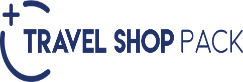 INCLUYE TRAVEL SHOP PACK Tour Avistamiento de BallenasDesayuno en Restaurante Traslado a Bahía Magdalena Tour en lancha para disfrutar del Avistamiento de BallenasComida en Restaurante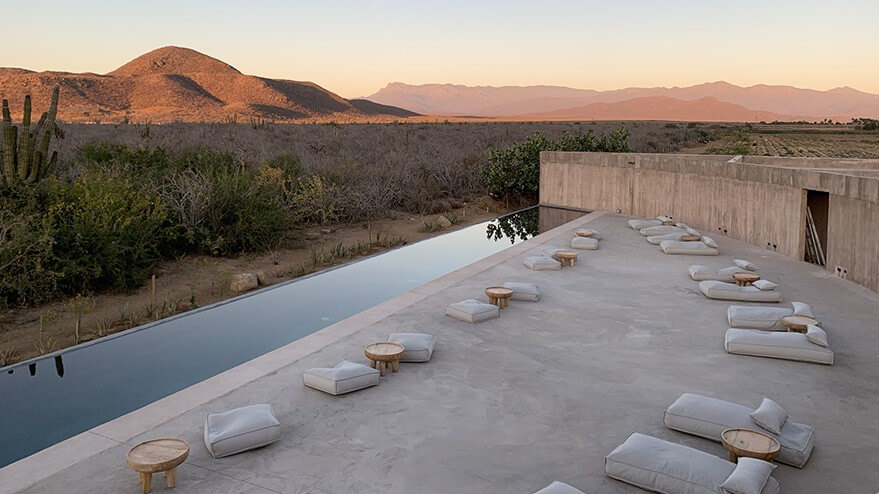 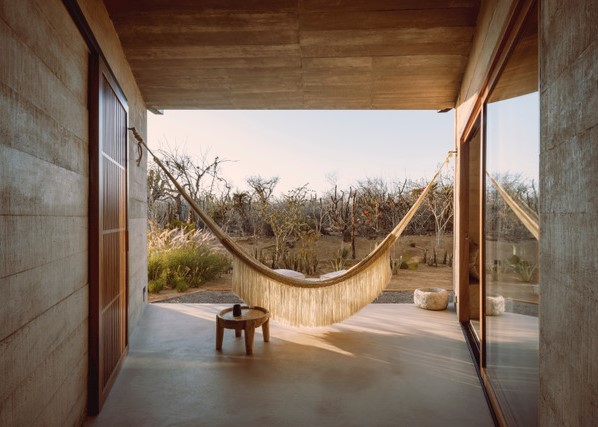 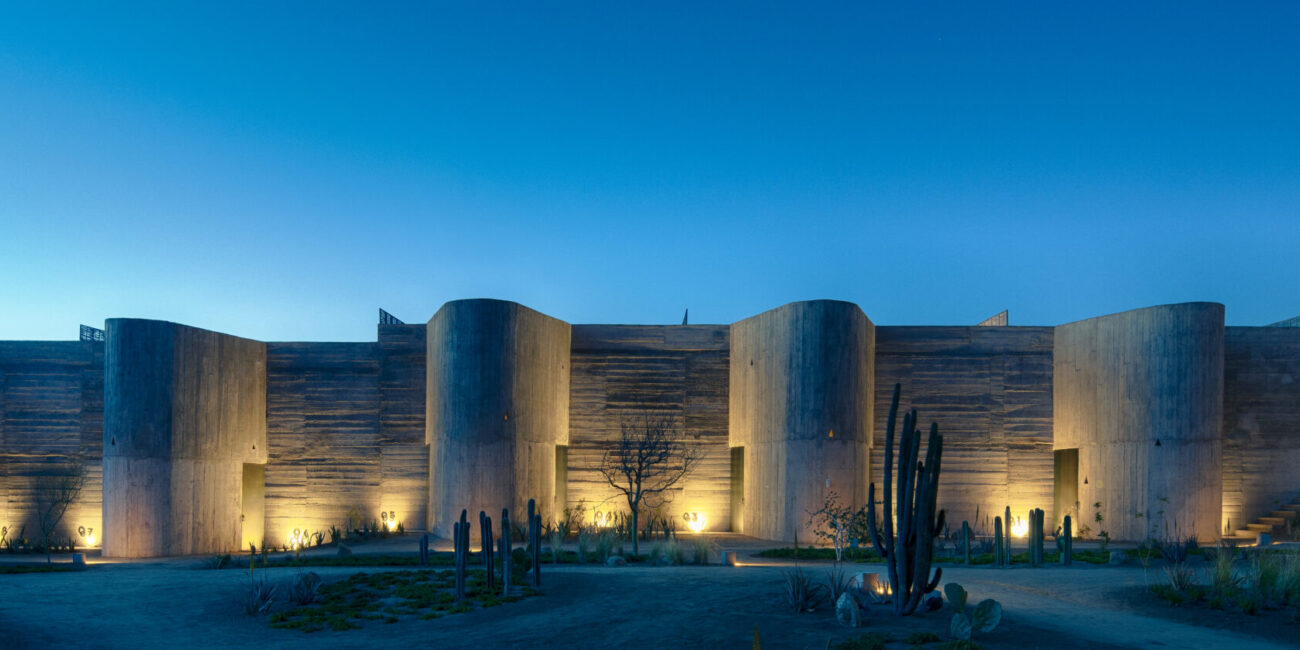 OPCIONALES PARA ENRIQUECER TU VIAJETravel Shop Pack 1Por personaPor personaADULTOMENORTour de Avistamiento de Ballenas (15 ene- 15 mar)31301570TRAVEL SHOP PACK – SOLICITAR SU COTIZACIÓN TRAVEL SHOP PACK – SOLICITAR SU COTIZACIÓN TRAVEL SHOP PACK – SOLICITAR SU COTIZACIÓN TRAVEL SHOP PACK – SOLICITAR SU COTIZACIÓN PRECIO POR PERSONA EN MXN DESDE:PRECIO POR PERSONA EN MXN DESDE:PRECIO POR PERSONA EN MXN DESDE:PRECIO ADULTO*TRASLADO REDONDO EN SERVICIO PRIVADO DEL HOTEL AL PARADERO TODOS SANTOS*TRASLADO REDONDO EN SERVICIO PRIVADO DEL HOTEL AL PARADERO TODOS SANTOS*TRASLADO REDONDO EN SERVICIO PRIVADO DEL HOTEL AL PARADERO TODOS SANTOS$23,700.00* 2 NOCHES DE HOSPEDAJE EN PARADERO TODOS SANTOS - HAMACA SUITE JARDÍN$23,700.00*DESAYUNO INCLUIDO$23,700.00* EXPERIENCIAS A ELEGIR (YOGA MATUTINO, MEDITACIÓN EN GRUPO, CLASES DE CULTIVO, ETC)$23,700.00$23,700.00HOTELES PREVISTO O SIMILARESHOTELES PREVISTO O SIMILARESHOTELES PREVISTO O SIMILARESHOTELES PREVISTO O SIMILARESNOCHESCIUDADHOTELCAT5LA PAZ CITY EXPRESS LA PAZT5LA PAZ THE MARINE WATERFRONT HOTELTS5LA PAZ HYATT PLACE ó HOTEL CATEDRALpPRECIO POR PERSONA EN MXN (MINIMO 2 PERSONAS) PRECIO POR PERSONA EN MXN (MINIMO 2 PERSONAS) PRECIO POR PERSONA EN MXN (MINIMO 2 PERSONAS) PRECIO POR PERSONA EN MXN (MINIMO 2 PERSONAS) PRECIO POR PERSONA EN MXN (MINIMO 2 PERSONAS) PRECIO POR PERSONA EN MXN (MINIMO 2 PERSONAS) SERVICIOS TERRESTRES Y TERRESTRES CON AEREOSERVICIOS TERRESTRES Y TERRESTRES CON AEREOSERVICIOS TERRESTRES Y TERRESTRES CON AEREOSERVICIOS TERRESTRES Y TERRESTRES CON AEREOSERVICIOS TERRESTRES Y TERRESTRES CON AEREOSERVICIOS TERRESTRES Y TERRESTRES CON AEREOTURISTADBLTPLCPLSGLMNRSOLO TERRESTRE148701296011990222604690TERRESTRE Y AERÉO164601455013620238506280TURISTADBLTPLCPLSGLMNRSOLO TERRESTRE171901476013980280906750TERRESTRE Y AERÉO187801635015570296908340TURISTADBLTPLCPLSGLMNRSOLO TERRESTRE187401622014390311304690TERRESTRE Y AERÉO203201779015970327206280APLICA SUPLEMENTO EN TEMPORADA ALTA, SEMANA SANTA, PASCUA, VERANO, NAVIDAD, FIN DE AÑO, PUENTES Y DÍAS FESTIVOS. RESERVACION DE AEREO CON VOLARIS MEX/LAP/MEX Y GDL/LAP/MEX
IMPUESTOS (SUJETOS A CONFIRMACIÓN): $1,490.00 MXN
TARIFAS SUJETAS A CAMBIOS Y A DISPONIBILIDAD LIMITADA SIN PREVIO AVISO 
MENOR DE 1 A 9 AÑOS COMPARTIENDO HABITACION CON 2 ADULTOS 
VIGENCIA: 15 DICIEMBRE DE 2024APLICA SUPLEMENTO EN TEMPORADA ALTA, SEMANA SANTA, PASCUA, VERANO, NAVIDAD, FIN DE AÑO, PUENTES Y DÍAS FESTIVOS. RESERVACION DE AEREO CON VOLARIS MEX/LAP/MEX Y GDL/LAP/MEX
IMPUESTOS (SUJETOS A CONFIRMACIÓN): $1,490.00 MXN
TARIFAS SUJETAS A CAMBIOS Y A DISPONIBILIDAD LIMITADA SIN PREVIO AVISO 
MENOR DE 1 A 9 AÑOS COMPARTIENDO HABITACION CON 2 ADULTOS 
VIGENCIA: 15 DICIEMBRE DE 2024APLICA SUPLEMENTO EN TEMPORADA ALTA, SEMANA SANTA, PASCUA, VERANO, NAVIDAD, FIN DE AÑO, PUENTES Y DÍAS FESTIVOS. RESERVACION DE AEREO CON VOLARIS MEX/LAP/MEX Y GDL/LAP/MEX
IMPUESTOS (SUJETOS A CONFIRMACIÓN): $1,490.00 MXN
TARIFAS SUJETAS A CAMBIOS Y A DISPONIBILIDAD LIMITADA SIN PREVIO AVISO 
MENOR DE 1 A 9 AÑOS COMPARTIENDO HABITACION CON 2 ADULTOS 
VIGENCIA: 15 DICIEMBRE DE 2024APLICA SUPLEMENTO EN TEMPORADA ALTA, SEMANA SANTA, PASCUA, VERANO, NAVIDAD, FIN DE AÑO, PUENTES Y DÍAS FESTIVOS. RESERVACION DE AEREO CON VOLARIS MEX/LAP/MEX Y GDL/LAP/MEX
IMPUESTOS (SUJETOS A CONFIRMACIÓN): $1,490.00 MXN
TARIFAS SUJETAS A CAMBIOS Y A DISPONIBILIDAD LIMITADA SIN PREVIO AVISO 
MENOR DE 1 A 9 AÑOS COMPARTIENDO HABITACION CON 2 ADULTOS 
VIGENCIA: 15 DICIEMBRE DE 2024APLICA SUPLEMENTO EN TEMPORADA ALTA, SEMANA SANTA, PASCUA, VERANO, NAVIDAD, FIN DE AÑO, PUENTES Y DÍAS FESTIVOS. RESERVACION DE AEREO CON VOLARIS MEX/LAP/MEX Y GDL/LAP/MEX
IMPUESTOS (SUJETOS A CONFIRMACIÓN): $1,490.00 MXN
TARIFAS SUJETAS A CAMBIOS Y A DISPONIBILIDAD LIMITADA SIN PREVIO AVISO 
MENOR DE 1 A 9 AÑOS COMPARTIENDO HABITACION CON 2 ADULTOS 
VIGENCIA: 15 DICIEMBRE DE 2024APLICA SUPLEMENTO EN TEMPORADA ALTA, SEMANA SANTA, PASCUA, VERANO, NAVIDAD, FIN DE AÑO, PUENTES Y DÍAS FESTIVOS. RESERVACION DE AEREO CON VOLARIS MEX/LAP/MEX Y GDL/LAP/MEX
IMPUESTOS (SUJETOS A CONFIRMACIÓN): $1,490.00 MXN
TARIFAS SUJETAS A CAMBIOS Y A DISPONIBILIDAD LIMITADA SIN PREVIO AVISO 
MENOR DE 1 A 9 AÑOS COMPARTIENDO HABITACION CON 2 ADULTOS 
VIGENCIA: 15 DICIEMBRE DE 2024APLICA SUPLEMENTO EN TEMPORADA ALTA, SEMANA SANTA, PASCUA, VERANO, NAVIDAD, FIN DE AÑO, PUENTES Y DÍAS FESTIVOS. RESERVACION DE AEREO CON VOLARIS MEX/LAP/MEX Y GDL/LAP/MEX
IMPUESTOS (SUJETOS A CONFIRMACIÓN): $1,490.00 MXN
TARIFAS SUJETAS A CAMBIOS Y A DISPONIBILIDAD LIMITADA SIN PREVIO AVISO 
MENOR DE 1 A 9 AÑOS COMPARTIENDO HABITACION CON 2 ADULTOS 
VIGENCIA: 15 DICIEMBRE DE 2024APLICA SUPLEMENTO EN TEMPORADA ALTA, SEMANA SANTA, PASCUA, VERANO, NAVIDAD, FIN DE AÑO, PUENTES Y DÍAS FESTIVOS. RESERVACION DE AEREO CON VOLARIS MEX/LAP/MEX Y GDL/LAP/MEX
IMPUESTOS (SUJETOS A CONFIRMACIÓN): $1,490.00 MXN
TARIFAS SUJETAS A CAMBIOS Y A DISPONIBILIDAD LIMITADA SIN PREVIO AVISO 
MENOR DE 1 A 9 AÑOS COMPARTIENDO HABITACION CON 2 ADULTOS 
VIGENCIA: 15 DICIEMBRE DE 2024APLICA SUPLEMENTO EN TEMPORADA ALTA, SEMANA SANTA, PASCUA, VERANO, NAVIDAD, FIN DE AÑO, PUENTES Y DÍAS FESTIVOS. RESERVACION DE AEREO CON VOLARIS MEX/LAP/MEX Y GDL/LAP/MEX
IMPUESTOS (SUJETOS A CONFIRMACIÓN): $1,490.00 MXN
TARIFAS SUJETAS A CAMBIOS Y A DISPONIBILIDAD LIMITADA SIN PREVIO AVISO 
MENOR DE 1 A 9 AÑOS COMPARTIENDO HABITACION CON 2 ADULTOS 
VIGENCIA: 15 DICIEMBRE DE 2024APLICA SUPLEMENTO EN TEMPORADA ALTA, SEMANA SANTA, PASCUA, VERANO, NAVIDAD, FIN DE AÑO, PUENTES Y DÍAS FESTIVOS. RESERVACION DE AEREO CON VOLARIS MEX/LAP/MEX Y GDL/LAP/MEX
IMPUESTOS (SUJETOS A CONFIRMACIÓN): $1,490.00 MXN
TARIFAS SUJETAS A CAMBIOS Y A DISPONIBILIDAD LIMITADA SIN PREVIO AVISO 
MENOR DE 1 A 9 AÑOS COMPARTIENDO HABITACION CON 2 ADULTOS 
VIGENCIA: 15 DICIEMBRE DE 2024APLICA SUPLEMENTO EN TEMPORADA ALTA, SEMANA SANTA, PASCUA, VERANO, NAVIDAD, FIN DE AÑO, PUENTES Y DÍAS FESTIVOS. RESERVACION DE AEREO CON VOLARIS MEX/LAP/MEX Y GDL/LAP/MEX
IMPUESTOS (SUJETOS A CONFIRMACIÓN): $1,490.00 MXN
TARIFAS SUJETAS A CAMBIOS Y A DISPONIBILIDAD LIMITADA SIN PREVIO AVISO 
MENOR DE 1 A 9 AÑOS COMPARTIENDO HABITACION CON 2 ADULTOS 
VIGENCIA: 15 DICIEMBRE DE 2024APLICA SUPLEMENTO EN TEMPORADA ALTA, SEMANA SANTA, PASCUA, VERANO, NAVIDAD, FIN DE AÑO, PUENTES Y DÍAS FESTIVOS. RESERVACION DE AEREO CON VOLARIS MEX/LAP/MEX Y GDL/LAP/MEX
IMPUESTOS (SUJETOS A CONFIRMACIÓN): $1,490.00 MXN
TARIFAS SUJETAS A CAMBIOS Y A DISPONIBILIDAD LIMITADA SIN PREVIO AVISO 
MENOR DE 1 A 9 AÑOS COMPARTIENDO HABITACION CON 2 ADULTOS 
VIGENCIA: 15 DICIEMBRE DE 2024APLICA SUPLEMENTO EN TEMPORADA ALTA, SEMANA SANTA, PASCUA, VERANO, NAVIDAD, FIN DE AÑO, PUENTES Y DÍAS FESTIVOS. RESERVACION DE AEREO CON VOLARIS MEX/LAP/MEX Y GDL/LAP/MEX
IMPUESTOS (SUJETOS A CONFIRMACIÓN): $1,490.00 MXN
TARIFAS SUJETAS A CAMBIOS Y A DISPONIBILIDAD LIMITADA SIN PREVIO AVISO 
MENOR DE 1 A 9 AÑOS COMPARTIENDO HABITACION CON 2 ADULTOS 
VIGENCIA: 15 DICIEMBRE DE 2024APLICA SUPLEMENTO EN TEMPORADA ALTA, SEMANA SANTA, PASCUA, VERANO, NAVIDAD, FIN DE AÑO, PUENTES Y DÍAS FESTIVOS. RESERVACION DE AEREO CON VOLARIS MEX/LAP/MEX Y GDL/LAP/MEX
IMPUESTOS (SUJETOS A CONFIRMACIÓN): $1,490.00 MXN
TARIFAS SUJETAS A CAMBIOS Y A DISPONIBILIDAD LIMITADA SIN PREVIO AVISO 
MENOR DE 1 A 9 AÑOS COMPARTIENDO HABITACION CON 2 ADULTOS 
VIGENCIA: 15 DICIEMBRE DE 2024APLICA SUPLEMENTO EN TEMPORADA ALTA, SEMANA SANTA, PASCUA, VERANO, NAVIDAD, FIN DE AÑO, PUENTES Y DÍAS FESTIVOS. RESERVACION DE AEREO CON VOLARIS MEX/LAP/MEX Y GDL/LAP/MEX
IMPUESTOS (SUJETOS A CONFIRMACIÓN): $1,490.00 MXN
TARIFAS SUJETAS A CAMBIOS Y A DISPONIBILIDAD LIMITADA SIN PREVIO AVISO 
MENOR DE 1 A 9 AÑOS COMPARTIENDO HABITACION CON 2 ADULTOS 
VIGENCIA: 15 DICIEMBRE DE 2024APLICA SUPLEMENTO EN TEMPORADA ALTA, SEMANA SANTA, PASCUA, VERANO, NAVIDAD, FIN DE AÑO, PUENTES Y DÍAS FESTIVOS. RESERVACION DE AEREO CON VOLARIS MEX/LAP/MEX Y GDL/LAP/MEX
IMPUESTOS (SUJETOS A CONFIRMACIÓN): $1,490.00 MXN
TARIFAS SUJETAS A CAMBIOS Y A DISPONIBILIDAD LIMITADA SIN PREVIO AVISO 
MENOR DE 1 A 9 AÑOS COMPARTIENDO HABITACION CON 2 ADULTOS 
VIGENCIA: 15 DICIEMBRE DE 2024APLICA SUPLEMENTO EN TEMPORADA ALTA, SEMANA SANTA, PASCUA, VERANO, NAVIDAD, FIN DE AÑO, PUENTES Y DÍAS FESTIVOS. RESERVACION DE AEREO CON VOLARIS MEX/LAP/MEX Y GDL/LAP/MEX
IMPUESTOS (SUJETOS A CONFIRMACIÓN): $1,490.00 MXN
TARIFAS SUJETAS A CAMBIOS Y A DISPONIBILIDAD LIMITADA SIN PREVIO AVISO 
MENOR DE 1 A 9 AÑOS COMPARTIENDO HABITACION CON 2 ADULTOS 
VIGENCIA: 15 DICIEMBRE DE 2024APLICA SUPLEMENTO EN TEMPORADA ALTA, SEMANA SANTA, PASCUA, VERANO, NAVIDAD, FIN DE AÑO, PUENTES Y DÍAS FESTIVOS. RESERVACION DE AEREO CON VOLARIS MEX/LAP/MEX Y GDL/LAP/MEX
IMPUESTOS (SUJETOS A CONFIRMACIÓN): $1,490.00 MXN
TARIFAS SUJETAS A CAMBIOS Y A DISPONIBILIDAD LIMITADA SIN PREVIO AVISO 
MENOR DE 1 A 9 AÑOS COMPARTIENDO HABITACION CON 2 ADULTOS 
VIGENCIA: 15 DICIEMBRE DE 2024APLICA SUPLEMENTO EN TEMPORADA ALTA, SEMANA SANTA, PASCUA, VERANO, NAVIDAD, FIN DE AÑO, PUENTES Y DÍAS FESTIVOS. RESERVACION DE AEREO CON VOLARIS MEX/LAP/MEX Y GDL/LAP/MEX
IMPUESTOS (SUJETOS A CONFIRMACIÓN): $1,490.00 MXN
TARIFAS SUJETAS A CAMBIOS Y A DISPONIBILIDAD LIMITADA SIN PREVIO AVISO 
MENOR DE 1 A 9 AÑOS COMPARTIENDO HABITACION CON 2 ADULTOS 
VIGENCIA: 15 DICIEMBRE DE 2024APLICA SUPLEMENTO EN TEMPORADA ALTA, SEMANA SANTA, PASCUA, VERANO, NAVIDAD, FIN DE AÑO, PUENTES Y DÍAS FESTIVOS. RESERVACION DE AEREO CON VOLARIS MEX/LAP/MEX Y GDL/LAP/MEX
IMPUESTOS (SUJETOS A CONFIRMACIÓN): $1,490.00 MXN
TARIFAS SUJETAS A CAMBIOS Y A DISPONIBILIDAD LIMITADA SIN PREVIO AVISO 
MENOR DE 1 A 9 AÑOS COMPARTIENDO HABITACION CON 2 ADULTOS 
VIGENCIA: 15 DICIEMBRE DE 2024APLICA SUPLEMENTO EN TEMPORADA ALTA, SEMANA SANTA, PASCUA, VERANO, NAVIDAD, FIN DE AÑO, PUENTES Y DÍAS FESTIVOS. RESERVACION DE AEREO CON VOLARIS MEX/LAP/MEX Y GDL/LAP/MEX
IMPUESTOS (SUJETOS A CONFIRMACIÓN): $1,490.00 MXN
TARIFAS SUJETAS A CAMBIOS Y A DISPONIBILIDAD LIMITADA SIN PREVIO AVISO 
MENOR DE 1 A 9 AÑOS COMPARTIENDO HABITACION CON 2 ADULTOS 
VIGENCIA: 15 DICIEMBRE DE 2024APLICA SUPLEMENTO EN TEMPORADA ALTA, SEMANA SANTA, PASCUA, VERANO, NAVIDAD, FIN DE AÑO, PUENTES Y DÍAS FESTIVOS. RESERVACION DE AEREO CON VOLARIS MEX/LAP/MEX Y GDL/LAP/MEX
IMPUESTOS (SUJETOS A CONFIRMACIÓN): $1,490.00 MXN
TARIFAS SUJETAS A CAMBIOS Y A DISPONIBILIDAD LIMITADA SIN PREVIO AVISO 
MENOR DE 1 A 9 AÑOS COMPARTIENDO HABITACION CON 2 ADULTOS 
VIGENCIA: 15 DICIEMBRE DE 2024APLICA SUPLEMENTO EN TEMPORADA ALTA, SEMANA SANTA, PASCUA, VERANO, NAVIDAD, FIN DE AÑO, PUENTES Y DÍAS FESTIVOS. RESERVACION DE AEREO CON VOLARIS MEX/LAP/MEX Y GDL/LAP/MEX
IMPUESTOS (SUJETOS A CONFIRMACIÓN): $1,490.00 MXN
TARIFAS SUJETAS A CAMBIOS Y A DISPONIBILIDAD LIMITADA SIN PREVIO AVISO 
MENOR DE 1 A 9 AÑOS COMPARTIENDO HABITACION CON 2 ADULTOS 
VIGENCIA: 15 DICIEMBRE DE 2024APLICA SUPLEMENTO EN TEMPORADA ALTA, SEMANA SANTA, PASCUA, VERANO, NAVIDAD, FIN DE AÑO, PUENTES Y DÍAS FESTIVOS. RESERVACION DE AEREO CON VOLARIS MEX/LAP/MEX Y GDL/LAP/MEX
IMPUESTOS (SUJETOS A CONFIRMACIÓN): $1,490.00 MXN
TARIFAS SUJETAS A CAMBIOS Y A DISPONIBILIDAD LIMITADA SIN PREVIO AVISO 
MENOR DE 1 A 9 AÑOS COMPARTIENDO HABITACION CON 2 ADULTOS 
VIGENCIA: 15 DICIEMBRE DE 2024APLICA SUPLEMENTO EN TEMPORADA ALTA, SEMANA SANTA, PASCUA, VERANO, NAVIDAD, FIN DE AÑO, PUENTES Y DÍAS FESTIVOS. RESERVACION DE AEREO CON VOLARIS MEX/LAP/MEX Y GDL/LAP/MEX
IMPUESTOS (SUJETOS A CONFIRMACIÓN): $1,490.00 MXN
TARIFAS SUJETAS A CAMBIOS Y A DISPONIBILIDAD LIMITADA SIN PREVIO AVISO 
MENOR DE 1 A 9 AÑOS COMPARTIENDO HABITACION CON 2 ADULTOS 
VIGENCIA: 15 DICIEMBRE DE 2024APLICA SUPLEMENTO EN TEMPORADA ALTA, SEMANA SANTA, PASCUA, VERANO, NAVIDAD, FIN DE AÑO, PUENTES Y DÍAS FESTIVOS. RESERVACION DE AEREO CON VOLARIS MEX/LAP/MEX Y GDL/LAP/MEX
IMPUESTOS (SUJETOS A CONFIRMACIÓN): $1,490.00 MXN
TARIFAS SUJETAS A CAMBIOS Y A DISPONIBILIDAD LIMITADA SIN PREVIO AVISO 
MENOR DE 1 A 9 AÑOS COMPARTIENDO HABITACION CON 2 ADULTOS 
VIGENCIA: 15 DICIEMBRE DE 2024APLICA SUPLEMENTO EN TEMPORADA ALTA, SEMANA SANTA, PASCUA, VERANO, NAVIDAD, FIN DE AÑO, PUENTES Y DÍAS FESTIVOS. RESERVACION DE AEREO CON VOLARIS MEX/LAP/MEX Y GDL/LAP/MEX
IMPUESTOS (SUJETOS A CONFIRMACIÓN): $1,490.00 MXN
TARIFAS SUJETAS A CAMBIOS Y A DISPONIBILIDAD LIMITADA SIN PREVIO AVISO 
MENOR DE 1 A 9 AÑOS COMPARTIENDO HABITACION CON 2 ADULTOS 
VIGENCIA: 15 DICIEMBRE DE 2024APLICA SUPLEMENTO EN TEMPORADA ALTA, SEMANA SANTA, PASCUA, VERANO, NAVIDAD, FIN DE AÑO, PUENTES Y DÍAS FESTIVOS. RESERVACION DE AEREO CON VOLARIS MEX/LAP/MEX Y GDL/LAP/MEX
IMPUESTOS (SUJETOS A CONFIRMACIÓN): $1,490.00 MXN
TARIFAS SUJETAS A CAMBIOS Y A DISPONIBILIDAD LIMITADA SIN PREVIO AVISO 
MENOR DE 1 A 9 AÑOS COMPARTIENDO HABITACION CON 2 ADULTOS 
VIGENCIA: 15 DICIEMBRE DE 2024APLICA SUPLEMENTO EN TEMPORADA ALTA, SEMANA SANTA, PASCUA, VERANO, NAVIDAD, FIN DE AÑO, PUENTES Y DÍAS FESTIVOS. RESERVACION DE AEREO CON VOLARIS MEX/LAP/MEX Y GDL/LAP/MEX
IMPUESTOS (SUJETOS A CONFIRMACIÓN): $1,490.00 MXN
TARIFAS SUJETAS A CAMBIOS Y A DISPONIBILIDAD LIMITADA SIN PREVIO AVISO 
MENOR DE 1 A 9 AÑOS COMPARTIENDO HABITACION CON 2 ADULTOS 
VIGENCIA: 15 DICIEMBRE DE 2024APLICA SUPLEMENTO EN TEMPORADA ALTA, SEMANA SANTA, PASCUA, VERANO, NAVIDAD, FIN DE AÑO, PUENTES Y DÍAS FESTIVOS. RESERVACION DE AEREO CON VOLARIS MEX/LAP/MEX Y GDL/LAP/MEX
IMPUESTOS (SUJETOS A CONFIRMACIÓN): $1,490.00 MXN
TARIFAS SUJETAS A CAMBIOS Y A DISPONIBILIDAD LIMITADA SIN PREVIO AVISO 
MENOR DE 1 A 9 AÑOS COMPARTIENDO HABITACION CON 2 ADULTOS 
VIGENCIA: 15 DICIEMBRE DE 2024APLICA SUPLEMENTO EN TEMPORADA ALTA, SEMANA SANTA, PASCUA, VERANO, NAVIDAD, FIN DE AÑO, PUENTES Y DÍAS FESTIVOS. RESERVACION DE AEREO CON VOLARIS MEX/LAP/MEX Y GDL/LAP/MEX
IMPUESTOS (SUJETOS A CONFIRMACIÓN): $1,490.00 MXN
TARIFAS SUJETAS A CAMBIOS Y A DISPONIBILIDAD LIMITADA SIN PREVIO AVISO 
MENOR DE 1 A 9 AÑOS COMPARTIENDO HABITACION CON 2 ADULTOS 
VIGENCIA: 15 DICIEMBRE DE 2024APLICA SUPLEMENTO EN TEMPORADA ALTA, SEMANA SANTA, PASCUA, VERANO, NAVIDAD, FIN DE AÑO, PUENTES Y DÍAS FESTIVOS. RESERVACION DE AEREO CON VOLARIS MEX/LAP/MEX Y GDL/LAP/MEX
IMPUESTOS (SUJETOS A CONFIRMACIÓN): $1,490.00 MXN
TARIFAS SUJETAS A CAMBIOS Y A DISPONIBILIDAD LIMITADA SIN PREVIO AVISO 
MENOR DE 1 A 9 AÑOS COMPARTIENDO HABITACION CON 2 ADULTOS 
VIGENCIA: 15 DICIEMBRE DE 2024APLICA SUPLEMENTO EN TEMPORADA ALTA, SEMANA SANTA, PASCUA, VERANO, NAVIDAD, FIN DE AÑO, PUENTES Y DÍAS FESTIVOS. RESERVACION DE AEREO CON VOLARIS MEX/LAP/MEX Y GDL/LAP/MEX
IMPUESTOS (SUJETOS A CONFIRMACIÓN): $1,490.00 MXN
TARIFAS SUJETAS A CAMBIOS Y A DISPONIBILIDAD LIMITADA SIN PREVIO AVISO 
MENOR DE 1 A 9 AÑOS COMPARTIENDO HABITACION CON 2 ADULTOS 
VIGENCIA: 15 DICIEMBRE DE 2024APLICA SUPLEMENTO EN TEMPORADA ALTA, SEMANA SANTA, PASCUA, VERANO, NAVIDAD, FIN DE AÑO, PUENTES Y DÍAS FESTIVOS. RESERVACION DE AEREO CON VOLARIS MEX/LAP/MEX Y GDL/LAP/MEX
IMPUESTOS (SUJETOS A CONFIRMACIÓN): $1,490.00 MXN
TARIFAS SUJETAS A CAMBIOS Y A DISPONIBILIDAD LIMITADA SIN PREVIO AVISO 
MENOR DE 1 A 9 AÑOS COMPARTIENDO HABITACION CON 2 ADULTOS 
VIGENCIA: 15 DICIEMBRE DE 2024APLICA SUPLEMENTO EN TEMPORADA ALTA, SEMANA SANTA, PASCUA, VERANO, NAVIDAD, FIN DE AÑO, PUENTES Y DÍAS FESTIVOS. RESERVACION DE AEREO CON VOLARIS MEX/LAP/MEX Y GDL/LAP/MEX
IMPUESTOS (SUJETOS A CONFIRMACIÓN): $1,490.00 MXN
TARIFAS SUJETAS A CAMBIOS Y A DISPONIBILIDAD LIMITADA SIN PREVIO AVISO 
MENOR DE 1 A 9 AÑOS COMPARTIENDO HABITACION CON 2 ADULTOS 
VIGENCIA: 15 DICIEMBRE DE 2024APLICA SUPLEMENTO EN TEMPORADA ALTA, SEMANA SANTA, PASCUA, VERANO, NAVIDAD, FIN DE AÑO, PUENTES Y DÍAS FESTIVOS. RESERVACION DE AEREO CON VOLARIS MEX/LAP/MEX Y GDL/LAP/MEX
IMPUESTOS (SUJETOS A CONFIRMACIÓN): $1,490.00 MXN
TARIFAS SUJETAS A CAMBIOS Y A DISPONIBILIDAD LIMITADA SIN PREVIO AVISO 
MENOR DE 1 A 9 AÑOS COMPARTIENDO HABITACION CON 2 ADULTOS 
VIGENCIA: 15 DICIEMBRE DE 2024APLICA SUPLEMENTO EN TEMPORADA ALTA, SEMANA SANTA, PASCUA, VERANO, NAVIDAD, FIN DE AÑO, PUENTES Y DÍAS FESTIVOS. RESERVACION DE AEREO CON VOLARIS MEX/LAP/MEX Y GDL/LAP/MEX
IMPUESTOS (SUJETOS A CONFIRMACIÓN): $1,490.00 MXN
TARIFAS SUJETAS A CAMBIOS Y A DISPONIBILIDAD LIMITADA SIN PREVIO AVISO 
MENOR DE 1 A 9 AÑOS COMPARTIENDO HABITACION CON 2 ADULTOS 
VIGENCIA: 15 DICIEMBRE DE 2024APLICA SUPLEMENTO EN TEMPORADA ALTA, SEMANA SANTA, PASCUA, VERANO, NAVIDAD, FIN DE AÑO, PUENTES Y DÍAS FESTIVOS. RESERVACION DE AEREO CON VOLARIS MEX/LAP/MEX Y GDL/LAP/MEX
IMPUESTOS (SUJETOS A CONFIRMACIÓN): $1,490.00 MXN
TARIFAS SUJETAS A CAMBIOS Y A DISPONIBILIDAD LIMITADA SIN PREVIO AVISO 
MENOR DE 1 A 9 AÑOS COMPARTIENDO HABITACION CON 2 ADULTOS 
VIGENCIA: 15 DICIEMBRE DE 2024APLICA SUPLEMENTO EN TEMPORADA ALTA, SEMANA SANTA, PASCUA, VERANO, NAVIDAD, FIN DE AÑO, PUENTES Y DÍAS FESTIVOS. RESERVACION DE AEREO CON VOLARIS MEX/LAP/MEX Y GDL/LAP/MEX
IMPUESTOS (SUJETOS A CONFIRMACIÓN): $1,490.00 MXN
TARIFAS SUJETAS A CAMBIOS Y A DISPONIBILIDAD LIMITADA SIN PREVIO AVISO 
MENOR DE 1 A 9 AÑOS COMPARTIENDO HABITACION CON 2 ADULTOS 
VIGENCIA: 15 DICIEMBRE DE 2024APLICA SUPLEMENTO EN TEMPORADA ALTA, SEMANA SANTA, PASCUA, VERANO, NAVIDAD, FIN DE AÑO, PUENTES Y DÍAS FESTIVOS. RESERVACION DE AEREO CON VOLARIS MEX/LAP/MEX Y GDL/LAP/MEX
IMPUESTOS (SUJETOS A CONFIRMACIÓN): $1,490.00 MXN
TARIFAS SUJETAS A CAMBIOS Y A DISPONIBILIDAD LIMITADA SIN PREVIO AVISO 
MENOR DE 1 A 9 AÑOS COMPARTIENDO HABITACION CON 2 ADULTOS 
VIGENCIA: 15 DICIEMBRE DE 2024APLICA SUPLEMENTO EN TEMPORADA ALTA, SEMANA SANTA, PASCUA, VERANO, NAVIDAD, FIN DE AÑO, PUENTES Y DÍAS FESTIVOS. RESERVACION DE AEREO CON VOLARIS MEX/LAP/MEX Y GDL/LAP/MEX
IMPUESTOS (SUJETOS A CONFIRMACIÓN): $1,490.00 MXN
TARIFAS SUJETAS A CAMBIOS Y A DISPONIBILIDAD LIMITADA SIN PREVIO AVISO 
MENOR DE 1 A 9 AÑOS COMPARTIENDO HABITACION CON 2 ADULTOS 
VIGENCIA: 15 DICIEMBRE DE 2024APLICA SUPLEMENTO EN TEMPORADA ALTA, SEMANA SANTA, PASCUA, VERANO, NAVIDAD, FIN DE AÑO, PUENTES Y DÍAS FESTIVOS. RESERVACION DE AEREO CON VOLARIS MEX/LAP/MEX Y GDL/LAP/MEX
IMPUESTOS (SUJETOS A CONFIRMACIÓN): $1,490.00 MXN
TARIFAS SUJETAS A CAMBIOS Y A DISPONIBILIDAD LIMITADA SIN PREVIO AVISO 
MENOR DE 1 A 9 AÑOS COMPARTIENDO HABITACION CON 2 ADULTOS 
VIGENCIA: 15 DICIEMBRE DE 2024